创必承展翼-未来因你而变2018校园宣讲会—北师珠站宣讲会时间：2017-9-25（星期一） 19:00-21:00宣讲会地点：弘文楼A101创必承，在线理财终身学习倡导者。创必承旗下，拥有“理财巴士”、“孙明展-真理财”两大自媒体，并自主研发互联网在线理财学习平台——“FEI慕课"。基于理财教育，创必承为中产阶级家庭提供领先的人工智能和专家顾问相辅助的理财规划服务。创立以来，创必承已为超百万家庭提供理财教育服务，为近10万家庭提供了全方位的智能理财或专家理财服务。在人工智能与大数据技术方面，创必承已开发出领先的智能投顾APP谱蓝、智能保障规划系统、用户智能交互系统。随着理财教育不断普及，以及中产阶级不断扩大，越来越多的家庭急需进行综合家庭理财规划，而找到我们公司进行理财规划的客户也是与日俱增，导致理财规划师的需求快速增长。被称为“别人家公司”的福利待遇试用期即买六险一金并且额外再购买170万保额的商业保险；双休，法定节假日，10天带薪年假，6天全薪病假，10天左右春节假等；高于市场水平的基本工资，另外每月还有绩效奖金、经营绩效奖金、餐费补贴、话费补贴、电脑补贴等；4. 丰富多彩的员工活动：说来就来的下午茶、篮球赛、分享沙龙（比如咖啡拉花，急救知识等）、六一儿童节、中秋节等节日主题活动等；5. 每月部门团建6.健身运动：不仅有设备齐全的健身房，还配一名帅的掉渣的健身教练教你健身。7. 免费年度体检。不用自己找客户：客户的主要来源是我们孙明展-真理财的粉丝、理财巴士的粉丝和会员等，由市场部的同事负责开拓并前期沟通，理财规划师无需负责拓展新客户，只需做好理财专业服务即可。晋升速度快，平台大：见习理财规划师-理财规划师-优秀理财规划师-卓越理财规划师-主管-经理-总监-公司合伙人 收入高：平均年收入20万以上 职责：1.为客户提供专业的金融理财以及风险保障的咨询服务；
2.根据客户需求，为客户量身定制符合其自身条件的家庭理财规划方案。要求：1.本科以上学历，专业不限，金融学、财务管理专业者尤佳；2.具备持续学习金融知识能力，立志从事理财规划职业优先考虑。市场推广类、新媒体运营类、后勤职能类、影视媒体类等岗位也招聘哦宣讲会流程：投递简历—企业宣讲—面试—发放offer宣讲会热线：020-85503432简历投递邮箱：hr@trussan.com  邮件主题为：宣讲会+姓名+学校+应聘岗位扫描以下二维码关注创必承公司以及秋招最新动态招聘HR-小承承     Trussan大家庭      孙明展-真理财      理财巴士  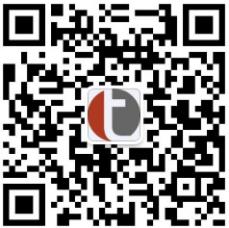 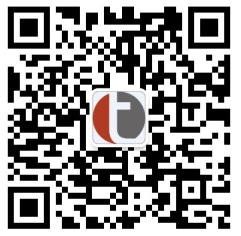 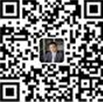 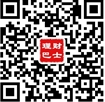 